VOOR ONZE VESTIGING IN ICHTEGEM ZOEKEN WIJ EEN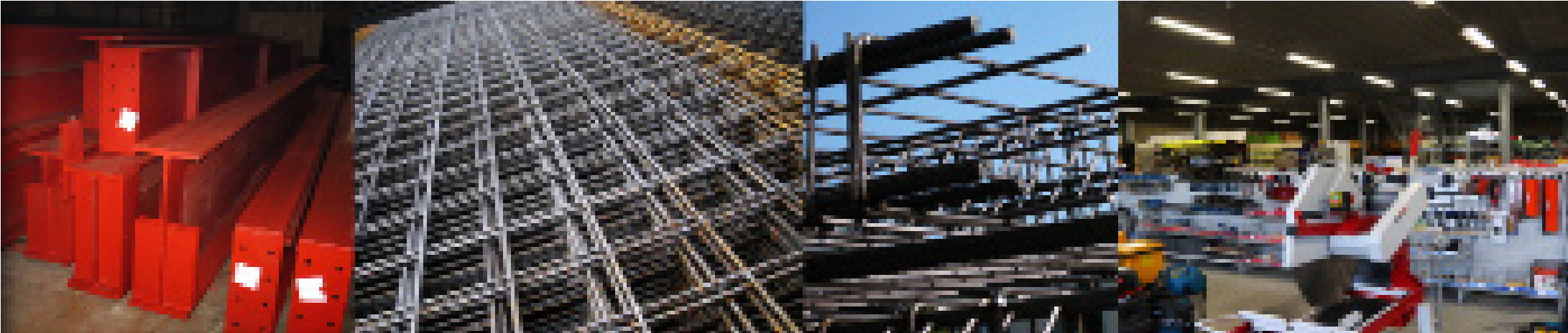 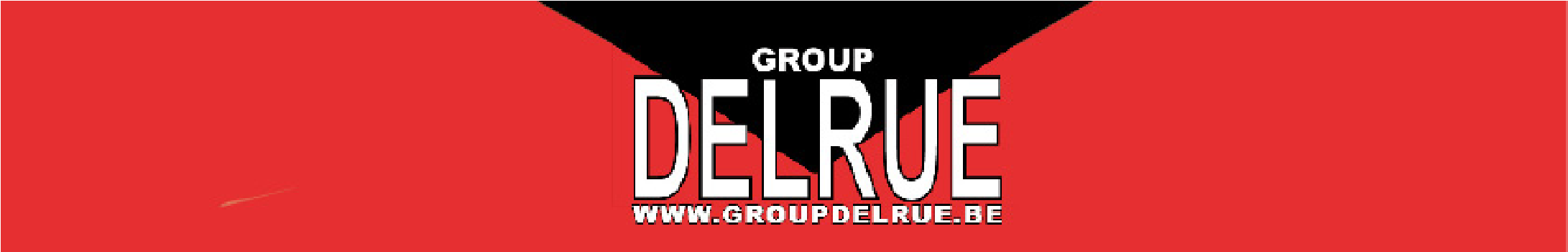 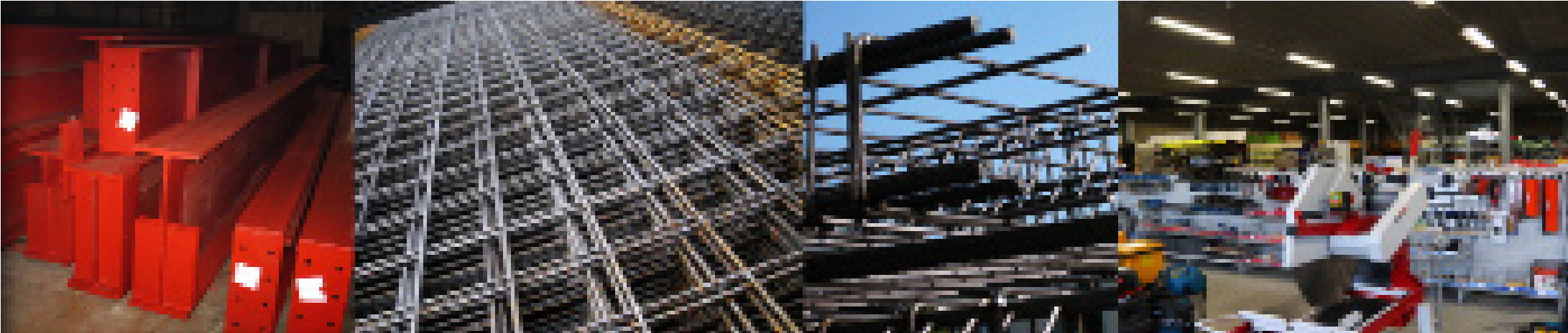 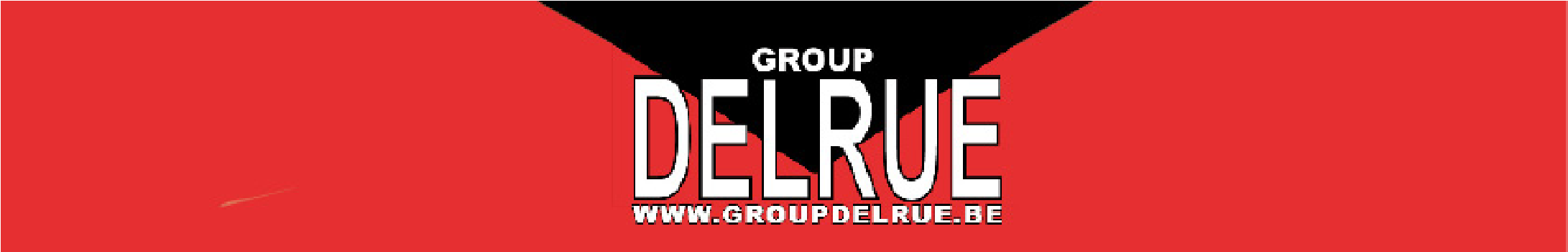 Profiel productie-assistentWie is Group Delrue?Group Delrue bestaat uit 3 afdelingen: Metaalhandel Delrue nv, Betonijzerbuigcentrale Inter bvba en Marchand de Fer Delrue sa. Bij onze groothandel  in Ichtegem, Metaalhandel Delrue nv, hebben wij een breed assortiment voor de ruwbouw en de betonbouw en proberen wij een one-stop-shop te zijn voor bouwbedrijven.Jouw profielVlotte kennis van Nederlands en FransZeer goede kennis van MS Office VerantwoordelijkheidszinZelfstandig kunnen werkenGestructureerdKlantgerichtBemiddelen en organiserenTechnische kennis elektro-mechanicaJe bent een positief ingestelde, gedreven en plichtsbewust creatievelingGoede communicatievaardigheid Taken Opmaken van productielijsten voor productieImplementeren van werf- en plangegevens in ERP programmaWerkvoorbereiding voor machines, lassers en transportProjectvoorbereiding, productieopvolging en afhandelingPlanning onderhoud machines + kleine herstellingenBijspringen in productieproces indien nodigAlle administratieve-en technisch taken eigen aan de productie binnen deze en andere afdeling.DossierklassementKennis van:A2 technisch geschoold, met voorkeur elektro-mechanica of bouwkundeKennis Autocad/Tekla is een pluspunt Bereid om bij te scholenBouw- en stabiliteitsplannen lezen en begrijpen.Basis programma’s PC Wij bieden u een zeer gevarieerde job in een aangename werkomgeving met een marktconform remuneratiepakket. 